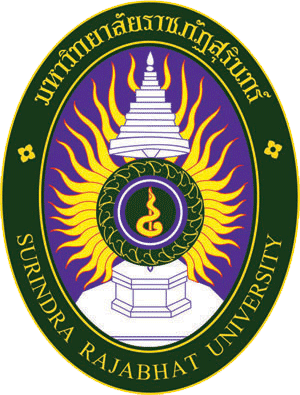 รายงานผลการดำเนินการ มคอ. ๕ รหัสวิชา 4034402 หน่วยกิต 3 (3-0-6) กฎหมาย ความปลอดภัย และจรรยาบรรณสำหรับวิทยาศาสตร์ชีวภาพ (Laws, Safety and Ethics for Biological Sciences)นักศึกษา วทบ. ๔ ปี สาขาวิชาชีววิทยา ชั้นปีที่ 4ภาคการศึกษาที่ 2 ปีการศึกษา ๒๕63โดย รศ.ดร.กฤษณ์ ปิ่นทองหลักสูตร วท.บ. (ชีววิทยา) โปรแกรมวิชาชีววิทยาภาควิชาวิทยาศาสตร์พื้นฐาน คณะวิทยาศาสตร์และเทคโนโลยีมหาวิทยาลัยราชภัฏสุรินทร์แบบ มคอ. ๕ รายงานผลการดำเนินการของรายวิชารายงานผลการดำเนินการของรายวิชา หมายถึง รายงานผลการจัดการเรียนการสอนของอาจารย์ผู้สอนแต่ละรายวิชาเมื่อสิ้นภาคเรียนเกี่ยวกับภาพรวมของการจัดการเรียนการสอนในวิชานั้นๆว่า ได้ดำเนินการสอนอย่างครอบคลุมและเป็นไปตามแผนที่วางไว้ในรายละเอียดของรายวิชาหรือไม่ และหากไม่เป็นไปตามแผนที่วางไว้ ต้องให้เหตุผลและข้อเสนอแนะในการปรับปรุงการจัดการเรียนการสอนของรายวิชาดังกล่าวในครั้งต่อไป   รายงานนี้จะครอบคลุมถึงผลการเรียนของนักศึกษา จำนวนนักศึกษาตั้งแต่เริ่มเรียนจนสิ้นสุด ปัญหาในด้านการบริหารจัดการและสิ่งอำนวยความสะดวก การวิเคราะห์ผลการประเมินรายวิชาของนักศึกษา/หัวหน้าภาค/หรือผู้ประเมินภายนอก รวมทั้งการสำรวจความคิดเห็นของผู้ใช้บัณฑิต การวางแผนและให้ข้อเสนอแนะต่อผู้ประสานงานหลักสูตรเพื่อปรับปรุงและพัฒนารายวิชาประกอบด้วย ๖ หมวด ดังนี้หมวดที่ ๑	ข้อมูลทั่วไปหมวดที่ ๒ 	การจัดการเรียนการสอนของรายวิชาหมวดที่ ๓	สรุปผลการจัดการเรียนการสอนของรายวิชาหมวดที่ ๔	ปัญหาและผลกระทบต่อการดำเนินการหมวดที่ ๕	การประเมินรายวิชาหมวดที่ ๖	แผนการปรับปรุงรายงานผลการดำเนินการของรายวิชา หมวดที่ ๑ ข้อมูลทั่วไปหมวดที่ ๒ การจัดการเรียนการสอนของรายวิชาหมวดที่ ๓  สรุปผลการจัดการเรียนการสอนของรายวิชาหมวดที่ ๔ ปัญหาและผลกระทบต่อการดำเนินการหมวดที่ ๕ การประเมินรายวิชาหมวดที่ ๖ แผนการปรับปรุง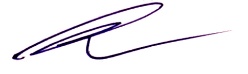 ลงชื่อ:    _________________________________________                                    (รศ.ดร.กฤษณ์ ปิ่นทอง)                                                                             อาจารย์ผู้รับผิดชอบรายวิชา/ผู้รายงาน                       วันที่ ...๑๕.... เดือน....มีนาคม..........พ.ศ. ..๒๕๖5.........ลงชื่ออาจารย์ผู้รับผิดชอบหลักสูตร: …………………………………………………………………………..			               (ผศ.ดร.สยาม ระโส)	ลงชื่อ..................................................	วันที่รับรายงาน .........................................................ชื่อสถาบันอุดมศึกษา         มหาวิทยาลัยราชภัฏสุรินทร์วิทยาเขต/คณะ/ ภาควิชา   คณะวิทยาศาสตร์และเทคโนโลยี ภาควิชาวิทยาศาสตร์พื้นฐาน                                   สาขาวิชาชีววิทยา๑. รหัสและชื่อรายวิชารหัสวิชา 4034402 หน่วยกิต 3 (3-0-6) กฎหมาย ความปลอดภัย และจรรยาบรรณสำหรับวิทยาศาสตร์ชีวภาพ (Laws, Safety and Ethics for Biological Sciences)๒. รายวิชาที่ต้องเรียนก่อนรายวิชานี้  (ถ้ามี)๓. อาจารย์ผู้รับผิดชอบ อาจารย์ผู้สอนและกลุ่มเรียน  (section)ผู้สอน    รศ.ดร.กฤษณ์  ปิ่นทองกลุ่มเรียน  คือนักศึกษาหลักสูตร วทบ. (ชีววิทยา) ชั้นปีที่  4 ๔. ภาคการศึกษา/ปีการศึกษาที่เปิดสอนรายวิชา       ภาคการศึกษาที่ 2/๒๕64๕.  สถานที่เรียนวันจันทร์ (13.00-17.10)    Section 01  เห้องเรียน  29417 คณะวิทยาศาสตร์และเทคโนโลยี มหาวิทยาลัยราชภัฏสุรินทร์๑.  รายงานชั่วโมงการสอนจริงเทียบกับแผนการสอนหัวข้อจำนวนชั่วโมงตามแผนการสอนจำนวนชั่วโมงที่สอนจริงระบุเหตุผลที่การสอนจริงต่างจากแผนการสอนหากมีความแตกต่างเกิน ๒๕%แนะนำรายวิชากฎหมาย ความปลอดภัย และจรรยาบรรณสำหรับวิทยาศาสตร์ชีวภาพ55กฎหมาย ระบบมาตราฐาน ISO2525ความปลอดภัย ในการปฏิบัติงานด้านวิทยาศาสตร์ชีวภาพ2525จรรยาบรรณสำหรับวิทยาศาสตร์ชีวภาพ2020สอบปลายภาค22๒.  หัวข้อที่สอนไม่ครอบคลุมตามแผนหัวข้อที่สอนไม่ครอบคลุมตามแผน  (ถ้ามี)นัยสำคัญของหัวข้อที่สอนไม่ครอบคลุมตามแผนแนวทางชดเชยไม่มี๓. ประสิทธิผลของวิธีสอนที่ทำให้เกิดผลการเรียนรู้ตามที่ระบุในรายละเอียดของรายวิชา ผลการเรียนรู้วิธีสอนที่ระบุในรายละเอียดรายวิชาประสิทธิผลประสิทธิผลปัญหาของการใช้วิธีสอน(ถ้ามี)พร้อมข้อเสนอแนะในการแก้ไขผลการเรียนรู้วิธีสอนที่ระบุในรายละเอียดรายวิชามีไม่มีปัญหาของการใช้วิธีสอน(ถ้ามี)พร้อมข้อเสนอแนะในการแก้ไขคุณธรรม จริยธรรมการเข้าชั้นเรียน การแต่งกายในห้องทดลอง การปฏิบัติตามข้อตกลงการใช้ห้องทดลองความรู้ทบทวนเนื้อหาที่เรียนไปแล้ว และให้การบรรยายวิธีการทดลองก่อนปฏิบัติจริงทักษะทางปัญญาทักษะการคิดวิเคราะห์ และการลงมือปฏิบัติจริงทักษะความสัมพันธ์ระหว่างบุคคลและความรับผิดชอบการทดลองเป็นกลุ่ม ความรับผิดชอบการส่งงานทักษะการวิเคราะห์เชิงตัวเลข การสื่อสาร และการใช้เทคโนโลยีสารสนเทศการสืบค้นข้อมูลการนำเสนอรายงานการทดลอง๔. ข้อเสนอการดำเนินการเพื่อปรับปรุงวิธีสอนควรดำเนินการตรวจงานและส่งคืนแบบฝึกหัดและบทปฏิบัติการให้กับนักศึกษาเพื่อเน้นให้นักศึกษาสามารถตรวจสอบได้ ๑. จำนวนนักศึกษาที่ลงทะเบียนเรียน                        3    คน                                                                            ๒. จำนวนนักศึกษาที่คงอยู่เมื่อสิ้นสุดภาคการศึกษา        3    คน                                                        ๓. จำนวนนักศึกษาที่ถอน  (W)                               0      คน๔. การกระจายของระดับคะแนน (เกรด)๕. ปัจจัยที่ทำให้ระดับคะแนนผิดปกติ  (ถ้ามี) ๕. ปัจจัยที่ทำให้ระดับคะแนนผิดปกติ  (ถ้ามี) ๕. ปัจจัยที่ทำให้ระดับคะแนนผิดปกติ  (ถ้ามี) ๖. ความคลาดเคลื่อนจากแผนการประเมินที่กำหนดไว้ในรายละเอียดรายวิชา๖. ความคลาดเคลื่อนจากแผนการประเมินที่กำหนดไว้ในรายละเอียดรายวิชา๖. ความคลาดเคลื่อนจากแผนการประเมินที่กำหนดไว้ในรายละเอียดรายวิชา๖.๑ ความคลาดเคลื่อนด้านกำหนดเวลาการประเมิน ๖.๑ ความคลาดเคลื่อนด้านกำหนดเวลาการประเมิน ๖.๑ ความคลาดเคลื่อนด้านกำหนดเวลาการประเมิน ความคลาดเคลื่อนความคลาดเคลื่อนเหตุผลไม่มีไม่มีไม่มี๖.๒ ความคลาดเคลื่อนด้านวิธีการประเมินผลการเรียนรู้  (ถ้ามี)๖.๒ ความคลาดเคลื่อนด้านวิธีการประเมินผลการเรียนรู้  (ถ้ามี)๖.๒ ความคลาดเคลื่อนด้านวิธีการประเมินผลการเรียนรู้  (ถ้ามี)ความคลาดเคลื่อนความคลาดเคลื่อนเหตุผลไม่มีไม่มีไม่มี๗. การทวนสอบผลสัมฤทธิ์ของนักศึกษา ๗. การทวนสอบผลสัมฤทธิ์ของนักศึกษา ๗. การทวนสอบผลสัมฤทธิ์ของนักศึกษา วิธีการทวนสอบสรุปผลสรุปผลตรวจสอบคะแนนรวม การวัดระดับโดยเจ้าหน้าที่ประจำภาควิชา ก่อนจัดส่งให้กับคณะวิทย์ฯส่งผลการเรียนได้ตามกำหนดส่งผลการเรียนได้ตามกำหนด๑.  ประเด็นด้านทรัพยากรประกอบการเรียนและสิ่งอำนวยความสะดวก๑.  ประเด็นด้านทรัพยากรประกอบการเรียนและสิ่งอำนวยความสะดวกปัญหาในการใช้แหล่งทรัพยากรประกอบการเรียนการสอน  (ถ้ามี)ผลกระทบไม่มีไมมี๒. ประเด็นด้านการบริหารและองค์กร๒. ประเด็นด้านการบริหารและองค์กรปัญหาด้านการบริหารและองค์กร(ถ้ามี)ผลกระทบต่อผลการเรียนรู้ของนักศึกษาไม่มีไม่มี๑. ผลการประเมินรายวิชาโดยนักศึกษา  (แนบเอกสาร)     ๑.๑ ข้อวิพากษ์ที่สำคัญจากผลการประเมินโดยนักศึกษารวบรวมแบบประเมินจากนักศึกษาแล้ว อยู่ระหว่างรอผลสรุปการประเมินโดยคณะ    ๑.๒ ความเห็นของอาจารย์ผู้สอนต่อข้อวิพากษ์ตามข้อ ๑.๑๒.  ผลการประเมินรายวิชาโดยวิธีอื่น      ๒.๑ ข้อวิพากษ์ที่สำคัญจากผลการประเมินโดยวิธีอื่น     ๒.๒ ความเห็นของอาจารย์ผู้สอนต่อข้อวิพากษ์ตามข้อ ๒.๑๑. ความก้าวหน้าของการปรับปรุงการเรียนการสอนตามที่เสนอในรายงาน/รายวิชาครั้งที่ผ่านมา๑. ความก้าวหน้าของการปรับปรุงการเรียนการสอนตามที่เสนอในรายงาน/รายวิชาครั้งที่ผ่านมาแผนการปรับปรุงที่เสนอในภาคการศึกษา2/๒๕๖4  ที่ผ่านมาผลการดำเนินการปรับเนื้อหา ให้สอดแทรกความรู้เพิ่มเติมสถานการณ์ที่ทันสมัย๒. การดำเนินการอื่น ๆ ในการปรับปรุงรายวิชาปรับปรุงการทดสอบกลางภาค ปลายภาคโดยการปฏิบัติมากกว่าข้อเขียน๒. การดำเนินการอื่น ๆ ในการปรับปรุงรายวิชาปรับปรุงการทดสอบกลางภาค ปลายภาคโดยการปฏิบัติมากกว่าข้อเขียน๒. การดำเนินการอื่น ๆ ในการปรับปรุงรายวิชาปรับปรุงการทดสอบกลางภาค ปลายภาคโดยการปฏิบัติมากกว่าข้อเขียน๓. ข้อเสนอแผนการปรับปรุงสำหรับภาคการศึกษา/ปีการศึกษาต่อไป๓. ข้อเสนอแผนการปรับปรุงสำหรับภาคการศึกษา/ปีการศึกษาต่อไป๓. ข้อเสนอแผนการปรับปรุงสำหรับภาคการศึกษา/ปีการศึกษาต่อไปข้อเสนอกำหนดเวลาที่แล้วเสร็จผู้รับผิดชอบปรับเนื้อหาการทดลองให้ทันสมัยอยู่เสมอสิ้นภาคการศึกษาที่ ๑ ปีการศึกษา ๒๕๖4รศ.ดร.กฤษณ์ ปิ่นทอง๔.  ข้อเสนอแนะของอาจารย์ผู้รับผิดชอบรายวิชา ต่ออาจารย์ผู้รับผิดชอบหลักสูตรควรปรับปรุงเนื้อหาให้ทันสมัยอยู่เสมอ ๔.  ข้อเสนอแนะของอาจารย์ผู้รับผิดชอบรายวิชา ต่ออาจารย์ผู้รับผิดชอบหลักสูตรควรปรับปรุงเนื้อหาให้ทันสมัยอยู่เสมอ ๔.  ข้อเสนอแนะของอาจารย์ผู้รับผิดชอบรายวิชา ต่ออาจารย์ผู้รับผิดชอบหลักสูตรควรปรับปรุงเนื้อหาให้ทันสมัยอยู่เสมอ 